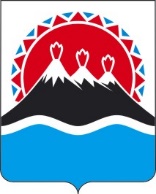 П О С Т А Н О В Л Е Н И ЕПРАВИТЕЛЬСТВАКАМЧАТСКОГО КРАЯОб утверждении Положения о Министерстве лесного и охотничьего хозяйства Камчатского краяВ соответствии с постановлениями Губернатора Камчатского края от 21.09.2020 № 171 «Об утверждении структуры исполнительных органов Камчатского края», от 27.05.2022 № 57 «О системе исполнительных органов Камчатского края», от 29.03.2024 № 9 «Об изменении структуры исполнительных органов Камчатского края»ПРАВИТЕЛЬСТВО ПОСТАНОВЛЯЕТ:1. Утвердить Положения о Министерстве лесного и охотничьего хозяйства Агентстве лесного хозяйства Камчатского края согласно приложению к настоящему постановлению.2. Реализацию настоящего постановления осуществлять в пределах установленной предельной штатной численности Министерства лесного и охотничьего хозяйства Камчатского края, а также бюджетных ассигнований, предусмотренных на обеспечение его деятельности в краевом бюджете на соответствующий финансовый год.3. Признать утратившими силу:1) постановление Правительства Камчатского края от 07.04.2023 № 197-П «Об утверждении положения об Агентстве лесного хозяйства Камчатского края»;2) часть 5 постановления Правительства Камчатского края от 15.05.2023 № 267-П «О внесении изменений в отдельные постановления Правительства Камчатского края»;3) постановление Правительства Камчатского края от 15.09.2023 № 492-П «О внесении изменений в приложение 1 к Постановлению Правительства Камчатского края от 07.04.2023 № 197-П «Об утверждении Положения об Агентстве лесного хозяйства Камчатского края»;4) постановление Правительства Камчатского края от 15.12.2023 № 632-П «О внесении изменений в приложение 1 к Постановлению Правительства Камчатского края от 07.04.2023 № 197-П «Об утверждении Положения об Агентстве лесного хозяйства Камчатского края».4. Настоящее постановление вступает в силу с 3 июня 2024 года.Положениео Министерстве лесного и охотничьего хозяйства Камчатского края1. Общие положения1. Министерство лесного и охотничьего хозяйства Камчатского края (далее – Министерство) является исполнительным органом Камчатского края, осуществляющим функции по реализации региональной политики, по нормативному правовому регулированию, по контролю (надзору), по предоставлению государственных услуг, иные правоприменительные функции в установленной правовыми актами Камчатского края сфере деятельности и осуществляющим полномочия в соответствующей сфере деятельности, переданные Российской Федерацией.2. Министерство является исполнительным органом Камчатского края, уполномоченным в сферах:2.1. лесных отношений;2.2. охраны и использования объектов животного мира, а также водных биологических ресурсов;2.3. охоты и сохранения охотничьих ресурсов.3. Министерство в своей деятельности руководствуется Конституцией Российской Федерации, федеральными конституционными законами, федеральными законами, иными нормативными правовыми актами Российской Федерации, Уставом Камчатского края, законами и иными нормативными правовыми актами Камчатского края, а также настоящим Положением.4. Министерство осуществляет свою деятельность непосредственно и через подведомственные ему краевые государственные организации во взаимодействии с федеральными органами исполнительной власти и их территориальными органами по Камчатскому краю, исполнительными органами Камчатского края, органами местного самоуправления муниципальных образований в Камчатском крае, общественными объединениями, организациями и гражданами.5. Министерство в пределах установленной сферы деятельности участвует в проведении государственной политики в случаях, установленных законодательством Российской Федерации и Камчатского края.6. Министерство обеспечивает при реализации своих полномочий приоритет целей и задач по развитию конкуренции на товарных рынках в установленной сфере деятельности.7. Министерство по вопросам, отнесенным к его компетенции, издает приказы.8. Министерство является юридическим лицом, имеет самостоятельный баланс, лицевые счета, открываемые в Управлении Федерального казначейства по Камчатскому краю, иные счета, открываемые в соответствии с законодательством Российской Федерации, гербовую и иные печати, штампы и бланки со своим наименованием.9. Финансирование деятельности Министерства осуществляется за счет средств краевого бюджета, предусмотренных на обеспечение деятельности Министерства, в том числе за счет субвенций, поступающих из федерального бюджета на осуществление переданных полномочий.10. Министерство имеет имущество, необходимое для выполнения возложенных на него полномочий и функций. Имущество Министерства является государственной собственностью Камчатского края и закрепляется за Министерством на праве оперативного управления.11. Министерство участвует в управлении и распоряжении государственным имуществом в случаях, установленных законодательством Российской Федерации и Камчатского края.12. Министерство осуществляет бюджетные полномочия главного распорядителя и получателя средств краевого бюджета, предусмотренных на обеспечение деятельности Министерства.13. Министерство осуществляет полномочия учредителя в отношении подведомственных ему краевых государственных организаций, созданных в целях обеспечения реализации полномочий Министерства в установленной сфере деятельности.14. Министерство осуществляет закупки товаров, работ, услуг для обеспечения государственных нужд в установленной сфере деятельности, в том числе заключает государственные контракты (договоры) в соответствии с законодательством Российской Федерации о контрактной системе в сфере закупок товаров, работ, услуг для обеспечения государственных и муниципальных нужд.  15. Полное официальное наименование Министерства: Министерство лесного и охотничьего хозяйства Камчатского края.Сокращенное официальное наименование Министерства: Минлесохоты Камчатского края.16. Место нахождения Министерства: Камчатский край, г. Петропавловск-Камчатский.Адрес Министерства: 683023, Камчатский край, г. Петропавловск-Камчатский, улица Чубарова, дом 18. Адрес электронной почты Министерства: green@kamgov.ru.2. Задачи Министерства17. Обеспечение в пределах полномочий Министерства рационального использования:17.1. лесов на территории Камчатского края;17.2. объектов животного мира, а также водных биологических ресурсов и среды их обитания на территории Камчатского края.18. Сохранение лесов на территории Камчатского края, в том числе посредством их охраны, защиты, воспроизводства, лесоразведения.19. Сохранение охотничьих ресурсов и среды их обитания на территории Камчатского края.20. Осуществление в пределах полномочий Министерства отдельных видов федерального государственного контроля (надзора):20.1. федеральный государственный лесной контроль (надзора) на землях лесного фонда, расположенных на территории Камчатского края;20.2. федеральный государственный контроль (надзор) в области охраны, воспроизводства и использования объектов животного мира и среды их обитания на территории Камчатского края;20.3. федеральный государственный охотничий контроль (надзора) на территории Камчатского края.21. Осуществление лесной охраны на землях лесного фонда, расположенных на территории Камчатского края.3. Функции Министерства22. Министерство несет ответственность за осуществление следующих функций государственного управления:22.1. «Регулирование отношений в области использования природных ресурсов и охраны и защиты окружающей среды» (05.01.01);22.2. «Регулирование отношений в области использования, охраны, защиты лесного фонда, воспроизведения лесов и лесоразведения» (05.01.02);22.3. «Федеральный государственный лесной контроль (надзор), лесная охрана в лесах, расположенных на землях лесного фонда» (05.01.04).23. Министерство в пределах своей компетенции взаимодействует с:23.1. Администрацией Губернатора Камчатского края, Министерством по чрезвычайным ситуациям Камчатского края – при осуществлении функции государственного управления «Управление в области гражданской обороны, мобилизационной подготовки и мобилизации» (06.01);23.2. Министерством имущественных и земельных отношений Камчатского края – при осуществлении функции государственного управления «Управление имуществом и земельными ресурсами» (03.01);23.3. Министерством по делам молодежи Камчатского края при осуществлении функции государственного управления «Управление в сфере молодежной политики» (04.04);23.4. Министерством природных ресурсов и экологии Камчатского края:23.4.1. при осуществлении функции государственного управления «Управление горнодобывающей промышленностью» (01.02.02);23.4.2. при осуществлении функции государственного управления «Управление в области использования природных ресурсов и охраны окружающей среды» (05.01);23.5 Министерством развития гражданского общества Камчатского края при осуществлении функции государственного управления «Управление в области национальной политики» (04.08);23.6. Министерством строительства и жилищной политики Камчатского края – при осуществлении функции государственного управления «Управление строительством и реконструкцией» (01.06.02);23.7. Министерством труда и развития кадрового потенциала Камчатского края – при осуществлении функции государственного управления «Управление трудом и занятостью» (01.11);23.8. Министерством финансов Камчатского края – при осуществлении функции государственного управления «Управление государственными финансами» (02.01);23.9. Министерством цифрового развития Камчатского края – при осуществлении функции государственного управления «Управление цифровой трансформацией, информатизацией и связью» (01.10);23.10. Министерством экономического развития Камчатского края: 23.10.1. при осуществлении функции государственного управления «Управление развитием малого и среднего предпринимательства» (01.01.03);23.10.2. при осуществлении функции государственного управления «Управление инвестиционной деятельностью» (01.12);23.10.3. при осуществлении функции государственного управления «Социально-экономическое программирование» (01.01.01);23.11. Агентством записи актов гражданского состояния и архивного дела Камчатского края:23.11.1. при осуществлении функции государственного управления «Управление в области архивного дела» (01.10.03);23.11.2. при осуществлении функции государственного управления «Управление деятельностью по государственной регистрации актов гражданского состояния» (04.07).4. Полномочия Министерства24. Вносит на рассмотрение Губернатору Камчатского края и в Правительство Камчатского края проекты законов и иных правовых актов Камчатского края по вопросам, относящимся к установленной сфере деятельности Министерства.25. На основании и во исполнение Конституции Российской Федерации, федеральных конституционных законов, федеральных законов, актов Президента Российской Федерации, Правительства Российской Федерации, законов Камчатского края, нормативных правовых актов Губернатора Камчатского края и Правительства Камчатского края самостоятельно издает приказы Министерства в установленной сфере деятельности, в том числе:25.1. об утверждении лесохозяйственных регламентов лесничеств Камчатского края, за исключением случаев, установленных частью 3 статьи 87 Лесного кодекса Российской Федерации (далее – Лесной кодекс);25.2. об утверждении проектной документации лесных участков в отношении лесных участков в составе земель лесного фонда;25.3. об установлении перечня должностных лиц, подведомственных краевых государственных организаций, осуществляющих федеральный государственный лесной контроль (надзор), и перечня должностных лиц, осуществляющих лесную охрану на землях лесного фонда, расположенных на территории Камчатского края;25.4. об установлении зоны контроля лесных пожаров в пределах полномочий Министерства по организации работ по тушению лесных пожаров в установленной сфере деятельности;25.5. о разделении зоны осуществления лесоавиационных работ на районы ответственности за тушение лесных пожаров между наземными и авиационными лесопожарными формированиями;25.6. об ограничении пребывания граждан в лесах и въезда в них транспортных средств, а также проведения в лесах определенных видов работ в целях обеспечения пожарной безопасности в лесах;25.7. об ограничении пребывания граждан в лесах и въезда в них транспортных средств, а также проведения в лесах определенных видов работ в целях обеспечения санитарной безопасности в лесах;25.8. регулирующие отношения в области использования, охраны, защиты, воспроизводства и лесоразведения лесов;25.9. об установлении перечня должностных лиц, уполномоченных на осуществление:25.9.1. федерального государственного охотничьего контроля (надзора) на территории Камчатского края, за исключением особо охраняемых природных территорий федерального значения;25.9.2. федерального государственного контроля (надзора) в области охраны, воспроизводства и использования объектов животного мира и среды их обитания на территории Камчатского края, за исключением особо охраняемых природных территорий федерального значения;25.10. об установлении перечней должностных лиц Министерства и подведомственных ему краевых государственных организаций, уполномоченных составлять протоколы об административных правонарушениях в сфере полномочий Министерства;25.11. об установлении перечня должностных лиц, уполномоченных на принятие решения об уничтожении в установленном порядке безвозмездно изъятых объектов животного мира, физическое состояние которых не позволяет возвратить их в среду обитания, а также полученной из них продукции;25.12. об утверждении норм допустимой добычи охотничьих ресурсов, в отношении которых не устанавливается лимит добычи, и норм пропускной способности охотничьих угодий;25.13. об установлении перечня охотничьих ресурсов, в отношении которых допускается осуществление промысловой охоты.26. В сфере лесных отношений:26.1. осуществляет переданные Российской Федерацией полномочия:26.1.1. предоставляет лесные участки, расположенные в границах земель лесного фонда, в постоянное (бессрочное) пользование, аренду (за исключением случаев, предусмотренных пунктом 181 статьи 81 Лесного кодекса), безвозмездное пользование;26.1.2. заключает договоры купли-продажи лесных насаждений, расположенных на землях лесного фонда;26.1.3. подготавливает, организует и проводит торги на право заключения договоров аренды лесных участков, находящихся в государственной собственности, аукционы на право заключения договоров купли-продажи лесных насаждений;26.1.4. устанавливает сервитуты, публичные сервитуты в отношении лесных участков, расположенных в границах земель лесного фонда;26.1.5. выдает разрешения на выполнение работ по геологическому изучению недр на землях лесного фонда;26.1.6. осуществляет на землях лесного фонда охрану лесов (в том числе устанавливает зоны контроля лесных пожаров, выполняет меры пожарной безопасности в лесах, тушения лесных пожаров, за исключением выполнения взрывных работ в целях локализации и ликвидации лесных пожаров и осуществления мероприятий по искусственному вызыванию осадков в целях тушения лесных пожаров, а также осуществления мер экстренного реагирования), защиту лесов (за исключением лесозащитного районирования и государственного лесопатологического мониторинга), воспроизводство лесов (за исключением лесосеменного районирования, формирования федерального фонда семян лесных растений и государственного мониторинга воспроизводства лесов), лесоразведение;26.1.7. проектирует лесные участки на землях лесного фонда;26.1.8. разрабатывает и предоставляет на утверждение Губернатору Камчатского края Лесной план Камчатского края;26.1.9. разрабатывает и утверждает лесохозяйственные регламенты лесничеств Камчатского края, за исключением случаев, предусмотренных частью 3 статьи 87 Лесного кодекса;26.1.10. проводит государственную экспертизу проектов освоения лесов, за исключением случаев, установленных частями 3 и 4 статьи 89 Лесного кодекса;26.1.11. ведет государственный лесной реестр в отношении лесов, расположенных в границах территории Камчатского края;26.1.12. осуществляет федеральный государственный лесной контроль (надзор), лесную охрану в лесах, расположенных на землях лесного фонда на территории Камчатского края;26.1.13. вносит предложения в Правительство Камчатского края по установлению перечня должностных лиц Министерства, уполномоченных на осуществление федерального государственного лесного контроля (надзора) в лесах, расположенных на землях лесного фонда на территории Камчатского края;26.1.14. устанавливает перечень должностных лиц, подведомственных краевых государственных организаций, уполномоченных на осуществление федерального государственного лесного контроля (надзора), и перечень должностных лиц Министерства и подведомственных краевых государственных организаций, уполномоченных на осуществление лесной охраны на землях лесного фонда, расположенных на территории Камчатского края;26.1.15. вносит в государственный лесной реестр сведения о характеристиках древесины, заготовленной гражданами для собственных нужд на землях лесного фонда;26.2. осуществляет полномочия собственника лесных участков в пределах, установленных лесным законодательством;26.3. осуществляет владение, пользование, распоряжение лесными участками, находящимися в собственности Камчатского края;26.4. принимает решения об отнесении лесов к лесам, расположенным в лесопарковых зонах, лесам, расположенных в зеленных зонах;26.5. определяет функциональные зоны в лесопарковых зонах, в которых расположены леса, осуществляет установление и изменение площади и границ земель, на которых расположены леса, указанные в пунктах 3 и 4 части 1 статьи 114 Лесного кодекса;26.6. в случае принятия Законодательным Собранием Камчатского края решения о создании лесопаркового зеленого пояса на территории Камчатского края:26.6.1. осуществляет установление и изменение границ лесопаркового зеленого пояса на территории Камчатского края;26.6.2. размещает схему планируемых границ лесопаркового зеленого пояса на территории Камчатского края и информацию, предусмотренную статьей 623 Федерального закона от 10.01.2002 № 7-ФЗ «Об охране окружающей среды», на официальном сайте исполнительных органов Камчатского края в информационно-телекоммуникационной сети «Интернет»;26.6.3. обеспечивает включение сведений о границах лесопарковых зеленых поясов, созданных на территории Камчатского края, в Единый государственный реестр недвижимости в соответствии с законодательством Российской Федерации;26.7. вносит предложения в Правительство Камчатского края по установлению ставок платы за единицу объема лесных ресурсов и ставок платы за единицу площади лесного участка, находящегося в собственности Камчатского края, в целях его аренды;26.8. вносит предложения в Правительство Камчатского края по установлению ставок платы за единицу объема древесины, заготавливаемой на землях, находящихся в собственности Камчатского края;26.9. устанавливает коэффициент для определения расходов на обеспечение проведения мероприятий по охране, защите, воспроизводству лесов, применяемого при расчете платы по договору купли-продажи лесных насаждений, заключаемому с субъектами малого и среднего предпринимательства в соответствии с частью 4 статьи 291 Лесного кодекса;26.10. разрабатывает порядок и нормативы заготовки гражданами древесины для собственных нужд;26.11. вносит предложения в Правительство Камчатского края по установлению для граждан ставок платы по договору купли-продажи лесных насаждений для собственных нужд;26.12. участвует в организации осуществления мер пожарной безопасности и тушения лесных пожаров в лесах, расположенных на землях особо охраняемых природных территорий регионального значения;26.13. организует осуществления мер пожарной безопасности в лесах, расположенных на земельных участках, находящихся в собственности Камчатского края;26.14. осуществляет учет древесины, заготовленной гражданами для собственных нужд в лесах, расположенных на лесных участках, находящихся в собственности Камчатского края, в том числе на землях особо охраняемых природных территорий регионального значения;26.15. осуществляет мероприятия по лесоустройству в отношении лесов и лесных участков, находящихся в собственности Камчатского края, принимает решения о создании, об упразднении лесничеств, создаваемых в их составе участковых лесничеств, расположенных на землях, указанных в пункте 4 части 2 статьи 23 Лесного кодекса (в отношении особо охраняемых природных территорий регионального значения), установлении и изменении их границ;26.16. рассматривает таксационные описания лесосек на соответствие информации о фактическом состоянии лесосеки, имеющейся в распоряжении Министерства;26.17. проводит предварительный осмотр лесосеки в соответствии с лесным законодательством;26.18. рассматривает проекты лесовосстановления и лесоразведения;26.19. согласовывает и утверждает схему расположения земельного участка на кадастровом плане территории при образовании земельного участка из земель, находящихся в государственной собственности;26.20. принимает решения о предварительном согласовании предоставления лесных участков в границах земель лесного фонда;26.21. согласовывает в установленном порядке проект рекультивации земель, проект консервации земель до их утверждения;26.22. согласовывает документацию по планировке территории, подготовленную применительно к землям лесного фонда;26.23. осуществляет подачу заявлений в орган регистрации прав в целях государственного кадастрового учета, в том числе уточнения границ земельных участков и (или) государственной регистрации прав на земельные участки, являющиеся в соответствии с лесным законодательством лесными участками, в составе земель лесного фонда;26.24. ограничивает пребывание граждан в лесах и въезд в них транспортных средств, проведение в лесах определенных видов работ в целях обеспечения пожарной безопасности или санитарной безопасности в лесах;26.25. разрабатывает планы тушения лесных пожаров на территории Камчатского края в пределах полномочий Министерства;26.26. разрабатывает и представляет на утверждение Губернатору Камчатского края согласованный с уполномоченным федеральным органом исполнительной власти сводный план тушения лесных пожаров на территории Камчатского края;26.27. разрабатывает и представляет на утверждение Губернатору Камчатского края согласованный уполномоченными федеральными органами исполнительной власти план противопожарного обустройства лесов на территории Камчатского края;26.28. разрабатывает и утверждает планы противопожарного обустройства лесов на территории лесничеств Камчатского края, за исключением лесничеств, расположенных на землях обороны и безопасности, землях особо охраняемых природных территорий, землях, находящихся в муниципальной собственности, и землях населенных пунктов;26.29. предоставляет информацию в единую государственную автоматизированную систему учета древесины и сделок с ней;26.30. утверждает акт лесопатологического обследования в пределах установленных полномочий, размещает не позднее трех рабочих дней со дня его утверждения на своем официальном сайте в информационно-телекоммуникационной сети «Интернет» и направляет в форме электронного документа, подписанного усиленной квалифицированной электронной подписью, с использованием единой системы межведомственного электронного взаимодействия или информационно-телекоммуникационных сетей общего пользования, в том числе сети «Интернет», в уполномоченный Правительством Российской Федерации федеральный орган исполнительной власти;26.31. направляет в федеральный орган исполнительной власти, уполномоченный на ведение реестра недобросовестных арендаторов лесных участков и покупателей лесных насаждений, информацию в отношении лиц, указанных в части 2 статьи 981 Лесного кодекса;26.32. выдает разрешения на строительство и ввод объекта в эксплуатацию в случае осуществления строительства, реконструкции объектов капитального строительства, расположенных на землях лесного фонда, которые допускаются к строительству на них, при использовании лесов для осуществления рекреационной деятельности, в соответствии с лесным законодательством;26.33. выдает разрешения на осуществление бесплатной заготовки древесины для собственных нужд лицами, относящимися к коренным малочисленным народам Севера, Сибири и Дальнего Востока Российской Федерации;26.34. выдает разрешение на выполнение на землях лесного фонда: 26.34.1. инженерных изысканий для линейных объектов;26.34.2. капитального или текущего ремонта линейного объекта;26.34.3 строительства временных или вспомогательных сооружений (включая ограждения, бытовки, навесы), складирование строительных и иных материалов, техники для обеспечения строительства, реконструкции линейных объектов федерального, регионального или местного значения;26.35. выдает разрешения на размещение на землях лесного фонда:26.35.1. подземных линейных сооружений, а также их наземных частей и сооружений, технологически необходимых для их использования, для размещения которых не требуется разрешения на строительство;26.35.2. линий электропередачи, а также связанных с ними трансформаторных подстанций, распределительных пунктов и иного предназначенного для осуществления передачи электрической энергии оборудования, для размещения которых не требуется разрешения на строительство;26.35.3. нефтепроводов и нефтепродуктопроводов, газопроводов и иных трубопроводов, для размещения которых не требуется разрешения на строительство;26.35.4. линий связи, линейно-кабельных сооружений связи и иных сооружений связи, для размещения которых не требуется разрешения на строительство;26.36. подготавливает и обеспечивает своевременное представление в уполномоченный федеральный орган исполнительной власти ежеквартальных отчетов о расходовании предоставленных из федерального бюджета субвенций на осуществление переданных полномочий в области лесных отношений, а также отчетов об осуществлении переданных полномочий;26.37. осуществляет производство по делам об административных правонарушениях в установленной сфере деятельности в порядке, предусмотренном законодательством Российской Федерации;26.38. выполняет установленные полномочия по администрированию платы за использование лесов.27. В области охраны и использования объектов животного мира, а также водных биологических ресурсов:27.1. осуществляет переданные Российской Федерацией полномочия:27.1.1. организует и осуществляет охрану и воспроизводство объектов животного мира, за исключением объектов животного мира, находящихся на особо охраняемых природных территориях федерального значения, а также охрану среды обитания указанных объектов животного мира;27.1.2. вносит предложения в Правительство Камчатского края по установлению согласованных с федеральным органом исполнительной власти, осуществляющим функции по выработке государственной политики и нормативно-правовому регулированию в сфере охраны и использования объектов животного мира и среды их обитания, объемов (лимитов) изъятия объектов животного мира, за исключением объектов животного мира, находящихся на особо охраняемых природных территориях федерального значения;27.1.3. регулирует численность объектов животного мира, за исключением объектов животного мира, находящихся на особо охраняемых природных территориях федерального значения, в порядке, установленном федеральными органами исполнительной власти, осуществляющими функции по выработке государственной политики и нормативно-правовому регулированию в сфере охраны и использования объектов животного мира и среды их обитания;27.1.4. вносит предложения в Правительство Камчатского края по установлению на территории Камчатского края ограничений пользования животным миром, за исключением ограничений охоты и рыболовства, ограничений пользования животным миром на особо охраняемых природных территориях федерального значения, а также на иных землях в случаях, предусмотренных федеральными законами;27.1.5. ведет государственный мониторинг и государственный кадастр объектов животного мира в пределах Камчатского края, за исключением объектов животного мира, находящихся на особо охраняемых природных территориях федерального значения, а также на иных землях в случаях, предусмотренных федеральными законами, и государственный кадастр объектов животного мира, занесенных в Красную книгу Российской Федерации;27.1.6. выдает разрешения на использование объектов животного мира, за исключением объектов, находящихся на особо охраняемых природных территориях федерального значения, а также объектов животного мира, занесенных в Красную книгу Российской Федерации;27.1.7. выдает разрешения на содержание и разведение объектов животного мира, в том числе отнесенных к охотничьим ресурсам, в полувольных условиях и искусственно созданной среде обитания (за исключением объектов животного мира, занесенных в Красную книгу Российской Федерации), за исключением разрешений на содержание и разведение объектов животного мира в полувольных условиях и искусственно созданной среде обитания, находящихся на особо охраняемых природных территориях федерального значения;27.1.8. охраняет водные биологические ресурсы на внутренних водных объектах, за исключением особо охраняемых природных территорий федерального значения и пограничных зон, а также водных биологических ресурсов внутренних вод, занесенных в Красную книгу Российской Федерации, анадромных и катадромных видов рыб, трансграничных видов рыб и других водных животных, перечни которых утверждаются федеральным органом исполнительной власти, осуществляющим функции по выработке государственной политики и нормативно-правовому регулированию в сфере охраны и использования объектов животного мира и среды их обитания;27.1.9. осуществляет меры по воспроизводству объектов животного мира и восстановлению среды их обитания, нарушенных в результате стихийных бедствий и по иным причинам, за исключением объектов животного мира и среды их обитания, находящихся на особо охраняемых природных территориях федерального значения;27.1.10. осуществляет федеральный государственный контроль (надзор) в области охраны, воспроизводства и использования объектов животного мира и среды их обитания на территории Камчатского края, за исключением особо охраняемых природных территорий федерального значения;27.1.11. устанавливает перечень должностных лиц Министерства и подведомственной краевой государственной организации, уполномоченных на осуществляющие федерального государственного контроля (надзора) в области охраны, воспроизводства и использования объектов животного мира и среды их обитания на территории Камчатского края, за исключением особо охраняемых природных территорий федерального значения;27.2. разрабатывает и реализует региональные программы по охране и воспроизводству объектов животного мира и среды их обитания;27.3. участвует в выполнении международных договоров Российской Федерации в области охраны и использования объектов животного мира в порядке, согласованном с федеральными органами исполнительной власти, выполняющими обязательства Российской Федерации по указанным договорам.28. В области охоты и сохранения охотничьих ресурсов:28.1. осуществляет переданные Российской Федерацией полномочия:28.1.1. организует и осуществляет сохранение и использование охотничьих ресурсов и среды их обитания, за исключением охотничьих ресурсов, находящихся на особо охраняемых природных территориях федерального значения;28.1.2. вносит предложения Губернатору Камчатского края по установлению лимитов добычи охотничьих ресурсов и квот их добычи, за исключением таких лимитов и квот в отношении охотничьих ресурсов, находящихся на особо охраняемых природных территориях федерального значения;28.1.3. регулирует численность охотничьих ресурсов, за исключением охотничьих ресурсов, находящихся на особо охраняемых природных территориях федерального значения;28.1.4. вносит предложения Губернатору Камчатского края по определению видов разрешенной охоты и ограничений охоты в охотничьих угодьях на территории Камчатского края, за исключением особо охраняемых природных территорий федерального значения;28.1.5. ведет государственный охотхозяйственный реестр на территории Камчатского края и осуществляет государственный мониторинг охотничьих ресурсов и среды их обитания на территории Камчатского края, за исключением охотничьих ресурсов, находящихся на особо охраняемых природных территориях федерального значения;28.1.6. заключает охотхозяйственные соглашения (в том числе организует и проводит аукционы на право заключения таких соглашений);28.1.7. выдает разрешения на добычу охотничьих ресурсов, за исключением охотничьих ресурсов, находящихся на особо охраняемых природных территориях федерального значения, а также занесенных в Красную книгу Российской Федерации;28.1.8. осуществляет контроль за использованием капканов и других устройств, используемых при осуществлении охоты;28.1.9. осуществляет контроль за оборотом продукции охоты;28.1.10. осуществляет федеральный государственный охотничий контроль (надзор) на территории Камчатского края, за исключением особо охраняемых природных территорий федерального значения и территорий, на которых такой контроль (надзор) осуществляется подведомственной Министерству краевой государственной организацией;28.1.11. устанавливает перечень должностных лиц Министерства и подведомственной краевой государственной организации, уполномоченных на осуществляющие федерального государственного охотничьего контроля (надзора) на территории Камчатского края, за исключением особо охраняемых природных территорий федерального значения;28.2. вносит предложения Губернатору Камчатского края по утверждению схемы размещения, использования и охраны охотничьих угодий на территории Камчатского края;28.3. разрабатывает и утверждает нормы допустимой добычи охотничьих ресурсов, в отношении которых не устанавливается лимит добычи, и нормы пропускной способности охотничьих угодий;28.4. выдает и аннулирует охотничьи билеты в порядке, установленном уполномоченным федеральным органом исполнительной власти;28.5. устанавливает перечень охотничьих ресурсов, в отношении которых допускается осуществление промысловой охоты;28.6. обеспечивает изготовление удостоверений и нагрудных знаков производственных охотничьих инспекторов по образцам, установленным уполномоченным федеральным органом исполнительной власти;28.7. осуществляет выдачу и замену удостоверений и нагрудных знаков производственных охотничьих инспекторов, аннулирование таких удостоверений в порядке, установленном уполномоченным федеральным органом исполнительной власти;28.8. проводит проверку знания требований к кандидату в производственные охотничьи инспектора в порядке, установленном уполномоченным федеральным органом исполнительной власти;28.9. отстраняет производственных охотничьих инспекторов от осуществления производственного охотничьего контроля в порядке, установленном уполномоченным федеральным органом исполнительной власти.29. Организует выполнение юридическими и физическими лицами требований к антитеррористической защищенности объектов (территорий), находящихся в ведении Министерства, осуществляет мероприятия в области противодействия терроризму в пределах своей компетенции.30. Осуществляет полномочия в области мобилизационной подготовки и мобилизации, в том числе организует и обеспечивает мобилизационную подготовку и мобилизацию в Министерстве, а также руководит мобилизационной подготовкой подведомственных краевых государственных организаций.31. Планирует проведение мероприятий по гражданской обороне, защите населения и территорий от чрезвычайных ситуаций и ликвидации последствий чрезвычайных ситуаций в установленной сфере деятельности Министерства и обеспечивает их выполнение.32. Осуществляет полномочия в области обеспечения режима военного положения, а также организации и осуществления мероприятий по территориальной обороне в соответствии с законодательством.33. Обеспечивает в пределах своей компетенции защиту сведений, составляющих государственную тайну.34. Обеспечивает защиту информации в соответствии с законодательством.35. Осуществляет профилактику коррупционных и иных правонарушений в пределах своей компетенции.36. Участвует в пределах своей компетенции в:36.1. формировании и реализации государственной научно-технической политики и инновационной деятельности; 36.2. профилактике безнадзорности и правонарушений несовершеннолетних;36.3. профилактике правонарушений.37. Осуществляет ведомственный контроль за соблюдением трудового законодательства и иных нормативных правовых актов, содержащих нормы трудового права, в подведомственных краевых государственных организациях.38. Рассматривает обращения граждан в порядке, установленном законодательством.39. Оказывает гражданам бесплатную юридическую помощь в виде правового консультирования в устной и письменной форме по вопросам, относящимся к компетенции Министерства, в порядке, установленном законодательством Российской Федерации для рассмотрения обращений граждан 40. Организует профессиональное образование и дополнительное профессиональное образование работников Министерства и подведомственных краевых государственных организаций.41. Учреждает в соответствии с законодательством Камчатского края награды и поощрения Министерства в установленной сфере деятельности и награждает ими работников Министерства и других лиц.42. Осуществляет деятельность по комплектованию, хранению, учету и использованию архивных документов, образовавшихся в процессе деятельности Министерства.43. Осуществляет иные полномочия в установленной сфере деятельности, Министерства, если такие полномочия предусмотрены федеральными законами и иными нормативными правовыми актами Российской Федерации, Уставом Камчатского края, законами и иными нормативными правовыми актами Камчатского края.5. Права и обязанности Министерства44. Министерство имеет право:44.1. запрашивать и получать от других государственных органов, органов местного самоуправления, общественных объединений и иных организаций информацию и материалы, необходимые для принятия решений по вопросам, относящимся к установленной сфере деятельности Министерства;44.2. использовать в установленном порядке информацию, содержащуюся в банках данных исполнительных органов Камчатского края;44.3. использовать в установленном порядке государственные информационные системы связи и коммуникации, действующие в системе исполнительных органов Камчатского края;44.4. запрашивать содержащиеся в Едином государственном реестре юридических лиц и Едином государственном реестре индивидуальных предпринимателей сведения о конкретном юридическом лице и индивидуальном предпринимателе;44.5. привлекать для проработки вопросов, отнесенных к установленной сфере деятельности Министерства, научные и иные организации, ученых и специалистов-экспертов;44.6. образовывать координационные и совещательные органы, рабочие группы, штабы, коллегии в установленной сфере деятельности Министерства;44.7. проводить проверки юридических лиц, индивидуальных предпринимателей и граждан при осуществлении:44.7.1. федерального государственного лесного контроля (надзора), лесной охраны на землях лесного фонда, расположенных на территории Камчатского края;44.7.2. федерального государственного охотничьего контроля (надзора), федерального государственного контроля (надзора) в области охраны, воспроизводства и использования объектов животного мира и среды их обитания;44.8. предъявлять к физическим лицам, в том числе индивидуальным предпринимателям, и юридическим лицам в установленной сфере деятельности Министерства требования по соблюдению законодательства, давать указания, выдавать предписания об устранении нарушений законодательства, а также последствий этих нарушений, выносить предостережения о недопустимости нарушения обязательных требований;44.9. предъявлять исковые требования к физическим лицам, в том числе индивидуальным предпринимателям, и юридическим лицам, причинившим вред:44.9.1. лесам вследствие нарушения лесного законодательства о возмещении нанесенного ущерба и стоимости продукции, полученной вследствие нарушения лесного законодательства;44.9.2. объектам животного мира, в том числе охотничьих ресурсов, и среде их обитания, о возмещении нанесенного ущерба и стоимости продукции, полученной от незаконно добытых объектов животного мира, в том числе охотничьих ресурсов;44.10. направлять материалы о нарушениях действующего законодательства в органы внутренних дел, прокуратуру, другие контролирующие и надзорные органы, суды;44.11. представлять в установленном порядке работников Министерства и подведомственных краевых государственных организаций, других лиц, осуществляющих деятельность в установленной сфере деятельности Министерства, к присвоению почетных званий и награждению государственными наградами Российской Федерации, ведомственными наградами, наградами Камчатского края, к наградам (поощрениям) Губернатора Камчатского края, Законодательного Собрания Камчатского края, Правительства Камчатского края;44.12. проводить конференции, совещания, семинары по вопросам, отнесенным к установленной сфере деятельности Министерства с привлечением представителей других исполнительных органов Камчатского края, органов местного самоуправления муниципальных образований в Камчатском крае, общественных объединений и иных организаций;44.13. осуществлять подготовку и представление в уполномоченные федеральные органы исполнительной власти, Правительство Камчатского края отчетов, анализа и другой необходимой информации о работе лесохозяйственного комплекса в Камчатском крае;44.14. осуществлять иные права в соответствии с законодательством Российской Федерации, Камчатского края.45. Министерство обязано:45.1. соблюдать нормативные правовые акты Российской Федерации и нормативные правовые акты Камчатского края, а также настоящее Положение;45.2. соблюдать при осуществлении полномочий в установленной сфере деятельности законные права и интересы граждан и юридических лиц;45.3. проводить в установленном порядке ревизии и проверки финансово-хозяйственной деятельности в отношении подведомственных ему краевых государственных организаций;45.4. рассматривать лесные декларации, поданные лицами, которым лесные участки предоставлены в постоянное (бессрочное) пользование или в аренду, либо лицами, осуществляющими использование лесов на основании сервитута или установленного в целях, предусмотренных статьей 3937 Земельного кодекса Российской Федерации публичного сервитута;45.5. рассматривать представленные гражданами, юридическими лицами, осуществляющими использование лесов, отчеты об использовании лесов;45.6. рассматривать представленные гражданами, юридическими лицами отчеты об охране лесов от пожаров;45.7. рассматривать представленные гражданами, юридическими лицами, осуществляющими использование лесов, а также осуществляющими мероприятия по защите лесов, отчеты о защите лесов;45.8. рассматривать предоставленные гражданами, юридическими лицами, осуществляющими мероприятия по охране лесов от загрязнения и иного негативного воздействия, отчеты об охране лесов от загрязнения и иного негативного воздействия;45.9. рассматривать представленные гражданами, юридическими лицами, осуществляющими воспроизводство лесов и лесоразведение, отчеты о воспроизводстве лесов и лесоразведении;45.10. заключать охотхозяйственные соглашения с юридическими лицами, индивидуальными предпринимателями в соответствии с Федеральным законом от 24.07.2009 № 209-ФЗ «Об охоте и о сохранении охотничьих ресурсов и о внесении изменений в отдельные законодательные акты Российской Федерации»;45.11. учитывать культурные аспекты во всех государственных программах экономического, экологического, социального, национального развития;45.12. осуществлять государственную регистрацию приказов Министерства, имеющих нормативный характер.6. Организация деятельности Министерства46. Министерство возглавляет Министр лесного и охотничьего хозяйства Камчатского края (далее – Министр), назначаемый на должность Губернатором Камчатского края по согласованию с федеральными органами исполнительной власти, осуществляющими контроль за осуществлением переданных полномочий Российской Федерации в области лесных отношений и в области охоты и сохранения охотничьих ресурсов, и освобождаемый от должности Губернатором Камчатского края.Министр имеет заместителей, назначаемых на должность и освобождаемых от должности Губернатором Камчатского края.47. В случае, если Министр не может осуществлять свои должностные обязанности в связи с состоянием здоровья или другими обстоятельствами, временно препятствующими осуществлению должностных обязанностей (в частности, отпуск, служебная командировка), их исполняет один из его заместителей или иное лицо, в соответствии с приказом Министерства, предусматривающим возложение исполнения обязанностей Министра.48. Структура Министерства утверждается Губернатором Камчатского края.49. Министр:49.1. осуществляет руководство Министерством и организует его деятельность на основе единоначалия;49.2. несет персональную ответственность за выполнение возложенных на Министерство полномочий и функций;49.3. распределяет обязанности между собой и своими заместителями путем издания приказа Министерства;49.4. утверждает положения о структурных подразделениях Министерства; 49.5. утверждает должностные регламенты государственных гражданских служащих Министерства и должностные инструкции работников Министерства, замещающих должности, не являющиеся должностями государственной гражданской службы Камчатского края;49.6. осуществляет полномочия представителя нанимателя в отношении государственных гражданских служащих Министерства, в том числе назначает их на должность и освобождает от должности (за исключением случаев, установленных нормативными правовыми актами Камчатского края), и работодателя в отношении работников Министерства, замещающих должности, не являющиеся должностями государственной гражданской службы Камчатского края; 49.7. решает вопросы, связанные с прохождением государственной гражданской службы Камчатского края, трудовыми отношениями в Министерстве в соответствии с законодательством;49.8. утверждает штатное расписание Министерства в пределах, установленных Губернатором Камчатского края фонда оплаты труда и штатной численности работников, смету расходов на обеспечение деятельности Министерства в пределах ассигнований, предусмотренных в краевом бюджете на соответствующий финансовый год;49.9. вносит в Министерство финансов Камчатского края предложения по формированию краевого бюджета в части финансового обеспечения деятельности Министерства и содержания подведомственных ему краевых государственных организаций;49.10. вносит в установленном порядке предложения о создании краевых государственных организаций для реализации полномочий в установленной сфере деятельности Министерства, а также реорганизации и ликвидации подведомственных ему краевых государственных организаций;49.11. назначает на должность и освобождает от должности в установленном порядке руководителей подведомственных Министерству краевых государственных организаций, заключает и расторгает с указанными руководителями трудовые договоры;49.12. издает и подписывает приказы по вопросам установленной сферы деятельности Министерства, а также по вопросам внутренней организации Министерства;49.13. действует без доверенности от имени Министерства, представляет его во всех государственных, судебных органах и организациях, заключает и подписывает договоры (соглашения), открывает и закрывает лицевые счета в соответствии с законодательством Российской Федерации, совершает по ним операции, подписывает финансовые документы, выдает доверенности;49.14. распоряжается в порядке, установленном законодательством, имуществом, закрепленным за Министерством;49.15. осуществляет иные полномочия в соответствии с нормативными правовыми актами Российской Федерации и нормативными правовыми актами Камчатского края.[Дата регистрации] № [Номер документа]г. Петропавловск-КамчатскийПредседатель Правительства Камчатского края[горизонтальный штамп подписи 1]Е.А. Чекин Приложение к постановлениюПриложение к постановлениюПриложение к постановлениюПриложение к постановлениюПравительства Камчатского краяПравительства Камчатского краяПравительства Камчатского краяПравительства Камчатского краяот[REGDATESTAMP]№[REGNUMSTAMP]